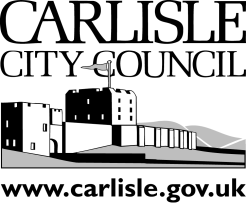 Individual Application for Entry in the Custom and Self Build RegisterIf you are applying on behalf of more than one person, as a couple or two or more members of a household, please choose one person as key contact.  To confirm your eligibility enter ‘yes’ or ‘no’ to the answers below:I am aged 18 or older:I am a British citizen, a national of a European Economic Area (EEA) State other than the United Kingdom, or a national of Switzerland; and I am seeking (alone or with others) to acquire a serviced plot of land in the Carlisle district area to build a house to occupy as that individual’s sole or main residence.The information that you provide below will be treated as confidential under the Data Protection Act (1998).All questions marked with an * are mandatory.Applicant’s details:Where would you like to build?Your ProjectPlease return this form to: customerservices@carlisle.gov.ukOr by post to Investment and Policy Team, Carlisle City Council, Civic Centre, Carlisle CA3 8QG.Thanks you for submitting your application to the self build register.  You are able to edit you details at any time.  Carlisle City Council will determine the outcome of your application and inform you of the result within 28 days of receipt of this application.Title*First Name*Last name*Date of Birth*NationalityEmail address:That we can contact you on.*Postal Address*Post CodeIn which local authority area do you currently reside?If you are part of a couple or other household group that wants to register for a single plot. How many adults aged 18 or over would you expect to be living in the home?How many children, under the age of 18, would you expect to be living in the home?Are you interested in building a home within Carlisle district?Yes/NoAre you interested in more than one local authority area?  If so which one?Yes/NoPlease list:In which area in Carlisle district would you like to build your home?No preference.............................. Yes/NoUrban Carlisle..............................  Yes/NoBrampton....................................  Yes/NoLongtown....................................  Yes/NoOther rural area, please specify:Please tell us of your local connection to this locality?Work..........................................    Yes/NoFamily.........................................   Yes/NoFriends........................................   Yes/NoOther (please specify) :Please indicate which of the following types of custom build you may be interested in (click here for further details)Contract built one-off home............................. Yes/NoSelf-built one-off home..................................... Yes/NoKit or package home......................................... Yes/NoDeveloper-built one-off home.......................... Yes/NoSupported community self-build ..................... Yes/NoIndependent community collaboration..........   Yes/NoDeveloper/contractor led group project.......... Yes/NoWhat kind of home would you likeDetached.......................................................... Yes/NoTerraced or semi-detached.............................. Yes/NoApartment ....................................................... Yes/NoWhat plot size would you be interested in?Apartment……………………………………………………… Yes/NoSingle storey home…………………………………………  Yes/NoSmaller plot for 2-3 bedroom home……………….  Yes/NoA larger plot for 4 or 5 bedroom home…..………. Yes/NoWhat size of housing development would you consider building your home in?Single home site................................................... Yes/NoSmall development of less than ten houses........ Yes/NoMedium development of less than 50 houses....  Yes/NoLarge development of more than 50 houses.....   Yes/NoWould you consider a part ownership for you home?Housing Association, community land trust or rented for exampleYes/NoIf yes, please specify........When do you think you would be in a position to start your self build?Please specify.......How Long do you see the building take?Please specify.....